ПРОЕКТ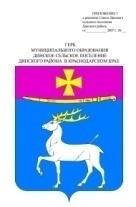 АДМИНИСТРАЦИЯ ДИНСКОГО СЕЛЬСКОГО ПОСЕЛЕНИЯДИНСКОГО РАЙОНАПОСТАНОВЛЕНИЕот ______________	                                  					     № ____станица ДинскаяОб утверждении Порядка представления сведенийоб адресах сайтов и (или) страниц сайтов в информационно-телекоммуникационной сети «Интернет», на которых гражданин, претендующий на замещение должностимуниципальной службы, муниципальный служащийадминистрации Динского сельского поселения Динскогорайона, размещали общедоступную информацию	В соответствии со статьей 15.1 Федерального закона от 2 марта 2007 года № 25-ФЗ «О муниципальной службе в Российской Федерации», Распоряжением Правительства РФ от 28 декабря 2016 г. № 2867-р «О форме представления сведений об адресах сайтов и (или) страниц сайтов в информационно-телекоммуникационной сети «Интернет», на которых гражданским служащим или муниципальным служащим, гражданином РФ, претендующим на замещение должности государственной гражданской службы РФ или муниципальной службы, размещались общедоступная информация, а также данные, позволяющие его идентифицировать», Законом Краснодарского края от 08.06.2007 №1244-КЗ «О муниципальной службе Краснодарского края» в целях соблюдения законодательства о муниципальной службе, руководствуясь Уставом Динского сельского поселения Динского района,  п о с т а н о в л я ю:	1. Утвердить Порядок представления сведений об адресах сайтов и (или) страниц сайтов в информационно-телекоммуникационной сети «Интернет», на которых гражданин, претендующий на замещение должности муниципальной службы,  муниципальный служащий администрации Динского сельского поселения Динского района,  размещали общедоступную информацию, а также данные, позволяющие их идентифицировать (прилагается).	2. Контроль за исполнением настоящего постановления возложить на В.И.Баздырева, заместителя главы администрации по социальным вопросам и кадровой работе.3. Общему отделу администрации Динского сельского поселения Динского района (Привалова) опубликовать настоящее постановление в муниципальной газете «Панорама Динской» и разместить на официальном сайте Динского сельского поселения Динского района www.dinskoeposelenie.ru.4. Настоящее постановление вступает в силу со дня его официального опубликования.Исполняющий обязанностиглавы Динскогосельского поселения								       В.И.ЛюбыйПРИЛОЖЕНИЕ УТВЕРЖДЕНпостановлением администрацииДинского сельского поселенияДинского районаот _____________ № _____ПОРЯДОКпредставления сведений об адресах сайтов и (или) страниц сайтовв информационно-телекоммуникационной сети «Интернет»,на которых  гражданин, претендующий на замещение должностимуниципальной службы, муниципальный служащийадминистрации Динского сельского поселения Динскогорайона, размещали общедоступную информацию1. Настоящий Порядок представления сведений об адресах сайтов и (или) страниц сайтов в информационно-телекоммуникационной сети «Интернет», на которых гражданин, претендующий на замещение должности муниципальной службы, муниципальный служащий администрации Динского сельского поселения Динского района размещали общедоступную информацию, а также данные, позволяющие их идентифицировать (далее - Порядок) разработан в соответствии со статьей 15.1 Федерального закона от 2 марта 2007 года № 25-ФЗ «О муниципальной службе в Российской Федерации», с целью соблюдения законодательства о муниципальной службе.2. Сведения об адресах сайтов и (или) страниц сайтов в информационно-телекоммуникационной сети «Интернет», на которых гражданин, претендующий на замещение должности муниципальной службы, муниципальный служащий администрации Динского сельского поселения Динского района размещали общедоступную информацию, а также данные, позволяющие их идентифицировать, представителю нанимателя представляют:- гражданин, претендующий на замещение должности муниципальной службы администрации Динского сельского поселения Динского района - при поступлении на службу за три календарных года, предшествующих году поступления на муниципальную службу;- муниципальный служащий администрации Динского сельского поселения Динского района - ежегодно за календарный год, предшествующий году представления указанной информации, за исключением случаев размещения общедоступной информации в рамках исполнения должностных обязанностей муниципального служащего.3. Сведения, указанные в пункте 2 настоящего Порядка, представляются гражданами, претендующими на замещение должности муниципальной службы Динского сельского поселения, при поступлении на муниципальную службу (далее по тексту – граждане), а муниципальными служащими Динского сельскогопоселения Динского района - не позднее 1 апреля года, следующего за отчетным, специалисту администрации Динского сельского поселения ответственному за кадровое делопроизводство. Сведения, указанные в пункте 2 настоящего Порядка, представляются по форме, установленной распоряжением Правительства Российской Федерации от 28 декабря 2016 года № 2867-р.Представлению подлежит информация о созданных гражданами либо муниципальными служащими страницах на сайтах знакомств, форумах, блогах, досках объявлений, социальных сетях, об аккаунтах (каналах) в Youtubу.com, Google, а также об иных страницах, позволяющих идентифицировать их содержание с личностью муниципального служащего (либо гражданина).В случае, если муниципальный служащий Динского сельского поселения Динского района (гражданин) не размещал за отчётный период общедоступную информацию в информационно-телекоммуникационной сети «Интернет», а также данные, позволяющие его идентифицировать, он отчитывается по форме согласно приложению № 1 к настоящему Порядку.Начальник общего отдела						          Е.А.ПриваловаПРИЛОЖЕНИЕ к Порядку представления сведений об адресах сайтов и (или) страниц сайтов в информационно-телекоммуникационной сети «Интернет», на которых гражданин, претендующий на замещение должности муниципальной службы, муниципальный служащий Динского сельского поселения Динского района размещали общедоступную информацию, а также данные, позволяющие их идентифицироватьСведенияоб адресах сайтов и (или) страниц сайтов в информационно-телекоммуникационнойсети «Интернет», на которых муниципальным служащим Динского сельского поселения,гражданином, претендующим на замещение должности муниципальной службы Динского сельского поселения, размещались общедоступная информация, а также данные,позволяющие его идентифицироватьсообщаю, что не размещал(а) общедоступную информацию, а также данные, позволяющие меня идентифицировать на сайтах и (или) страницах сайтов в  информационно-телекоммуникационной сети «Интернет» за отчетный период с 1 января 20__ г. по 31декабря   20__  г.  Достоверность настоящих сведений подтверждаю."__" __________ 20__ г. ____________________________________________________________(подпись муниципального служащего, гражданина, претендующего на замещение должности муниципальной службы Динского сельского поселения Динского района)_________________________________________________________________(Ф.И.О. и подпись лица, принявшего сведения)Я,(фамилия, имя, отчество, дата рождения,(фамилия, имя, отчество, дата рождения,серия и номер паспорта, дата выдачи и орган, выдавший паспорт,серия и номер паспорта, дата выдачи и орган, выдавший паспорт,должность, замещаемая муниципальным служащим, или должность, должность, замещаемая муниципальным служащим, или должность, на замещение которой претендует гражданин)на замещение которой претендует гражданин)